Publicado en Cancún, 27 de marzo de 2022 el 04/04/2022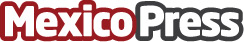 Comprar en línea los mejores tours en Mexico al mejor precio nunca había sido tan fácilGoMéxico es la plataforma donde encontrar las mejores promociones para los principales destinos turísticos en México . Desde Puerto Vallarta en la costa del Pacífico hasta Cancún en el Caribe , pasando por la capital y los 20 destinos más atracticos del país GoMéxico ofrece excursiones para todo tipo de público y de todas las edades de una manera sencilla y visual. Cuenta también con un sistema de atención al cliente para ayudar en cualquier momento del proceso de compraDatos de contacto:Miguel Ruiz Carranza+52 998-478-2921 Nota de prensa publicada en: https://www.mexicopress.com.mx/comprar-en-linea-los-mejores-tours-en-mexico Categorías: Nacional Viaje Turismo E-Commerce http://www.mexicopress.com.mx